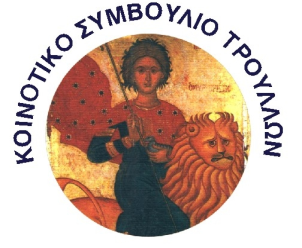 ΑΙΤΗΣΗ ΓΙΑ ΔΙΟΡΙΣΜΟ ΣΕ ΘΕΣΕΙΣ ΠΡΩΤΟΥ ΔΙΟΡΙΣΜΟΥ ΣΤΟ ΚΟΙΝΟΤΙΚΟ ΣΥΜΒΟΥΛΙΟ ΤΡΟΥΛΛΩΝ Θέση για την οποία υποβάλλεται η αίτηση       ……………………………………………………………………………..Όνομα …………………………………………………………………………………………………………………………………………….Επώνυμο ………………………………………………………………………………………………………………………………………..Υπηκοότητα ……………………………………………………………………………………………………………………………………Αριθμός Ταυτότητας ……………………………………………………………………………………………………………………..Αριθμός Κοινωνικών Ασφαλίσεων …………………………………………………………………………………………………Ημερομηνία Γέννησης ……………………………………………………………………………………………………………………Χώρα και τόπος καταγωγής …………………………………………………………………………………………………………..Επάγγελμα ή ενασχόληση ……………………………………………………………………………………………………………..Διεύθυνση ……………………………………………………………………………………………………………………………………..Τηλέφωνα επικοινωνίας ………………………………………………………………………………………………………………..Ηλεκτρονική Διεύθυνση ……………………………………………………………………………………………………………….Δηλώστε αν έχετε εκπληρώσει τις στρατιωτικές σας υποχρεώσεις ή αν έχετε απαλλαγεί νόμιμα από αυτές σημειώνοντας   √ (για κύπριους πολίτες) …………………………………………………………………..Έχετε καταδικαστεί για αδίκημα σοβαρής μορφής που ενέχει έλλειψη τιμιότητας ή ηθικής αισχρότητας; ………………………………………………………………………………………………………………………………Έχετε απολυθεί ή έχουν τερματιστεί οι υπηρεσίες σας για πειθαρχικό παράπτωμα στο παρελθόν από τη δημόσια υπηρεσία ή οποιαδήποτε υπηρεσία ή οργανισμό δημοσίου δικαίου της Κυπριακής Δημοκρατίας ή οποιουδήποτε κράτους μέλους της Ευρωπαϊκής Ένωσης; ………………………………….Αν είστε ανάπηρος σημειώστε   √ και επισυνάψετε σχετική βεβαίωση ……………………………………..Αν είστε παθών ή τέκνο εγκλωβισμένων, με βάση την ισχύουσα νομοθεσία, σημειώστε  √ και επισυνάψετε σχετική βεβαίωση ………………………………………………………………………………………………ΕΚΠΑΙΔΕΥΣΗ / ΠΡΟΣΟΝΤΑ ΑΙΤΗΤΗ – ΑΙΤΗΤΡΙΑΣΜέση, Ανώτερη, Ανώτατη, Μεταπτυχιακή, Επαγγελματική ή άλλη         Από      -      Μέχρι 			Εκπαιδευτικό ίδρυμα		Απολυτήριο/Δίπλωμα/Πτυχίο    ………………   ……………………. 	……………………………………………………..	………………………………………………..    ………………   ……………………. 	……………………………………………………..	………………………………………………..    ………………   ……………………. 	……………………………………………………..	………………………………………………..    ………………   ……………………. 	……………………………………………………..	………………………………………………..    ………………   ……………………. 	……………………………………………………..	………………………………………………..    ………………   ……………………. 	……………………………………………………..	………………………………………………..    ………………   ……………………. 	……………………………………………………..	………………………………………………..    ………………   ……………………. 	……………………………………………………..	………………………………………………..    ………………   ……………………. 	……………………………………………………..	………………………………………………..19. Εξετάσεις, Κυβερνητικές και μη και Εκπαιδευτικά Προγράμματα διάρκειας ενός μηνός και άνω που παρακολουθήσατε (Δηλώστε το είδος και το ψηλότερο επίπεδο επιτυχίας και επισυνάψτε αντίγραφα των σχετικών πιστοποιητικών)………………………………………………………………………………………………………………………………………………………….………………………………………………………………………………………………………………………………………………………….………………………………………………………………………………………………………………………………………………………….………………………………………………………………………………………………………………………………………………………….………………………………………………………………………………………………………………………………………………………….………………………………………………………………………………………………………………………………………………………….20.Άλλα Προσόντα που κατέχετε ……………………………………………………………………………………………………………………………………………………………………………………………………………………………………………………………………………………………………………………………………………………………………………………………………………………………………………………………………………………ΓΝΩΣΗ ΓΛΩΣΣΩΝ ΑΙΤΗΤΗ – ΑΙΤΗΤΡΙΑΣ                     Ελληνική	  Τουρκική	 Αγγλική	_________	__________    _________  Ανάγνωση  Γραφή  Ομιλία(Να χρησιμοποιηθούν οι χαρακτηρισμοί: Άριστη, Πολύ Καλή, Καλή, Μέτρια).ΕΠΑΓΓΕΛΜΑΤΙΚΗ ΠΕΙΡΑ ΑΙΤΗΤΗ – ΑΙΤΗΤΡΙΑΣΔηλώστε το επάγγελμα/τα επαγγέλματα/την απασχόληση/τις απασχολήσεις σας, χρονολογικά, από τη συμπλήρωση της εκπαίδευσης σας μέχρι σήμερα.  Από       -      Μέχρι		Όνομα Εργοδότη		  Θέση ή είδος απασχόλησης …………….    …………………	………………………………………………….	……………………………………………… …………….    …………………	………………………………………………….	……………………………………………… …………….    …………………	………………………………………………….	……………………………………………… …………….    …………………	………………………………………………….	……………………………………………… …………….    …………………	………………………………………………….	……………………………………………… …………….    …………………	………………………………………………….	……………………………………………… …………….    …………………	………………………………………………….	……………………………………………… …………….    …………………	………………………………………………….	………………………………………………ΚΑΤΑΛΟΓΟΣ ΤΩΝ ΔΙΠΛΩΜΑΤΩΝ/ΠΙΣΤΟΠΟΙΗΤΙΚΩΝ/ΒΕΒΑΙΩΣΕΩΝ ΠΟΥ ΕΠΙΣΥΝΑΠΤΟΝΤΑΙ                        (Τα πρωτότυπα να παρουσιαστούν όταν ζητηθούν για έλεγχο)………………………………………………………………………………………………………………………………………………………………………………………………………………………………………………………………………………………………………………………………………………………………………………………………………………………………………………………………………………………………………………………………………………………………………………………………………………………………………………………………………………………………………………………………………………………………………………………………………………………………ΥΠΕΥΘΥΝΗ ΔΗΛΩΣΗ ΑΙΤΗΤΗ – ΑΙΤΗΤΡΙΑΣΔηλώνω υπεύθυνα ότι κατέγραψα στο παρόν έντυπο όλα τα στοιχεία που έχουν ζητηθεί, ότι τα στοιχεία και τα επισυναπτόμενα που έδωσα είναι ακριβή και αληθή, και ότι το έντυπο συμπληρώθηκε από εμένα. Αντιλαμβάνομαι ότι οποιαδήποτε σκόπιμη ανακρίβεια ή παράλειψη δυνατό να έχει ως αποτέλεσμα τον αποκλεισμό μου ή την άμεση ανάκληση τυχόν διορισμού μου.Εξουσιοδοτώ το Κοινοτικό Συμβούλιο Τρούλλων όπως διατηρεί σε ηλεκτρονική ή οποιαδήποτε    άλλη μορφή, δεδομένα προσωπικού χαρακτήρα κατά την έννοια του περί Επεξεργασίας Δεδομένων Προσωπικού Χαρακτήρα (Προστασία του Ατόμου) Νόμου, τα οποία έχουν δηλωθεί στο παρόν έντυπο για σκοπούς πρόσληψης στη συγκεκριμένη θέση.                                                                           …………………………………………..       …………./………./……………                                                                          Υπογραφή αιτητή/αιτήτριας                  ΗμερομηνίαΑπόκομμα απόδειξης (Να συμπληρωθεί από τον αιτητή/την αιτήτρια ή από αντιπρόσωπο του/της).Ονοματεπώνυμο: …………………………………………………………………………………………………………………………………….....Θέση για την οποία υποβάλλεται η αίτηση: ………………………………………………………………………………………………..Ημερομηνία υποβολής της αίτησης:  ……../………/…………….                Αριθμός Ταυτότητας:………………………….Ημερομηνία παραλαβής της αίτησης:  ……../………/………………Σφραγίδα και υπογραφή παραλήπτη ……………………………………………………………………………….